PRIMĂRIA MUNICIPIULUI CALAFAT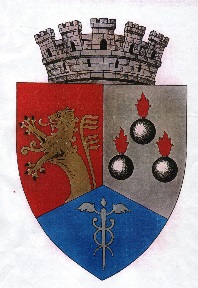               Bd. T. Vladimirescu, Nr. 24, Calafat, cod 205.200, Dolj, România                   Tel: 0040.251.231424, Fax: 0040.251.232884                      E-mail: primariacalafat@yahoo.comPOLITICA DE SECURITATE A PRELUCRĂRII DATELOR CU CARACTER PERSONAL LA NIVELUL PRIMARIEI MUNICIPIULUI CALAFATCAPITOLUL 1. SCOPScopul acestei politici este de a stabili măsurile necesare și responsabilitățile angajaților Primariei Mun.Calafat pentru îndeplinirea obligațiilor referitoare la garantarea și protejarea drepturilor și libertăților fundamentale ale persoanelor fizice, în special a dreptului la viața intimă, familială și privată, cu privire la prelucrarea datelor cu caracter personal.CAPITOLUL 2. DOMENIUL DE APLICAREPrezenta politică se aplică tuturor angajaților Primariei Mun.Calafat cu atribuții de prelucrare a datelor cu caracter personal și/sau după caz persoanelor împuternicite.CAPITOLUL 3. DOCUMENTE DE REFERINŢĂ REGULAMENTUL nr. 679 din 27 aprilie 2016 privind protecţia persoanelor fizice în ceea ce priveşte prelucrarea datelor cu caracter personal şi privind  libera circulaţie a acestor date şi de abrogare a Directivei 95/46/CE (Regulamentul general privind protecţia datelor) Ordinul Avocatului Poporului nr.52/2002 privind aprobarea Cerințelor minime de securitate a prelucrărilor de date cu caracter personal; Decizia ANSPDCP nr.132/2011 privind condițiile prelucrării codului numeric personal și a altor date cu caracter personal având o funcție de identificare de aplicabilitate generală. Decizia ANSPDCP nr.52/2012 privind prelucrarea datelor cu caracter  personal prin utilizarea mijloacelor de supraveghere video; Decizia ANSPDCP nr.200/2015 privind stabilirea cazurilor de prelucrare a datelor cu caracter personal pentru care nu este necesară notificarea, precum și pentru modificarea și abrogarea unor decizii.CAPITOLUL 4. TERMENI ŞI DEFINIŢIIÎn înțelesul REGULAMENTULUI nr. 679 din 27 aprilie 2016 privind protecţia persoanelor fizice în ceea ce priveşte prelucrarea datelor cu caracter personal şi privind  libera circulaţie a acestor date şi de abrogare a Directivei 95/46/CE (Regulamentul general privind protecţia datelor) următorii termeni se definesc după cum urmează:ANSPDCP = Autoritatea Națională de Supraveghere a Prelucrării Datelor cu Caracter Personal;Codul numeric personal (CNP) = un număr semnificativ ce individualizează în mod unic o persoană fizică și constituie un instrument de verificare a datelor de stare civilă ale acesteia și de identificare în anumite sisteme informatice de către persoanele autorizate;Date cu caracter personal = orice informații referitoare la o persoană fizică identificată sau identificabilă; o persoană identificabilă este acea persoană care poate fi identificată, direct sau indirect, în mod particular prin referire la un număr de identificare ori la unul sau la mai mulți factori specifici identității sale fizice, fiziologice, psihice, economice, culturale sau sociale;Date cu caracter personal cu funcție de identificare de aplicabilitate generală = numere prin care se identifică o persoană fizică în anumite sisteme de evidență și care au aplicabilitate generală, cum ar fi: codul numeric personal, seria și numărul actului de identitate, numărul pașaportului, al permisului de conducere,numărul de asigurare socială sau de sănătate;Prelucrarea datelor cu caracter personal = orice operațiune sau set de operațiuni care se efectuează asupra datelor cu caracter personal, prin mijloace automate sau neautomate, cum ar fi colectarea, înregistrarea, organizarea, stocarea, adaptarea ori modificarea, extragerea, consultarea, utilizarea, dezvăluirea către terţi prin transmitere, diseminare sau în orice alt mod, alăturarea ori combinarea, blocarea, ştergerea sau distrugerea;Stocarea = păstrarea pe orice fel de suport a datelor cu caracter personal culese;Sistem de evidență a datelor cu caracter personal = orice structură organizată de date cu caracter personal, accesibilă potrivit unor criterii determinate, indiferent dacă această structură este organizată în mod centralizat ori descentralizat sau este repartizată după criterii funcționale ori geografice;Operator = orice persoană fizică sau juridică, de drept privat ori de drept public, inclusiv autorităţile publice, instituţiile şi structurile teritoriale ale acestora, care stabileşte scopul şi mijloacele de prelucrare a datelor cu caracter personal; dacă scopul şi mijloacele de prelucrare a datelor cu caracter personal sunt determinateprintr-un act normativ sau în baza unui act normativ, operator este persoana fizică sau juridică, de drept public ori de drept privat, care este desemnată ca operator prin acel act normativ sau în baza acelui act normativ;Persoană împuternicită de către operator = o persoană fizică sau juridică, de drept privat ori de drept public, inclusiv autoritățile publice, instituțiile și structurile teritoriale ale acestora, care prelucrează date cu caracter personal pe seama operatorului;Persoana responsabilă de politica de securitate a datelor cu caracter personal = persoana responsabilă de aplicarea și respectarea prevederilor înțelesul REGULAMENTULUI nr. 679 din 27 aprilie 2016 privind protecţia persoanelor fizice în ceea ce priveşte prelucrarea datelor cu caracter personal şi privind  libera circulaţie a acestor date şi de abrogare a Directivei 95/46/CE (Regulamentul general privind protecţia datelor), desemnată prin Dispoziție a Primarului Municipiului Calafat.Destinatar = orice persoană fizică sau juridică, de drept privat ori de drept public, inclusiv autoritățile publice, instituțiile și structurile teritoriale ale acestora, căreia îi sunt dezvăluite date, indiferent dacă este sau nu terţ;Autoritățile publice cărora li se comunică date în cadrul unei competențe speciale de anchetă nu vor fi considerate destinatari;Utilizator = orice persoană care acționează sub autoritatea operatorului, a persoanei împuternicite sau a reprezentantului, cu drept recunoscut de acces la bazele de date cu caracter personal.Date anonime = date care, datorită originii sau modalității specifice de prelucrare, nu pot fi asociate cu o persoană identificată sau identificabilă.CAPITOLUL 5. PRECIZARI:5.1. PRINCIPIILE CARE STAU LA BAZA PRELUCRARII DATELOR CU CARACTER PERSONALLegalitatea = prelucrarea datelor cu caracter personal se realizează cu bună-credință și în conformitate cu dispozițiile legale în vigoare.Scopul bine determinat = datele cu caracter personal destinate a face obiectul prelucrării sunt colectate în scopuri determinate, explicite și legitime, iar prelucrarea ulterioară nu va fi incompatibilă cu aceste scopuri.Confidențialitatea = persoanele care prelucrează, în numele Primariei Municipiului Calafat, date cu caracter personal au prevăzut în fișa postului o clauză de confidențialitate.Pertinența = datele cu caracter personal destinate a face obiectul prelucrării sunt adecvate, pertinente și neexcesive prin raportare la scopul în care sunt colectate și ulterior prelucrate.Exactitatea = datele cu caracter personal destinate a face obiectul prelucrării sunt exacte și, dacă este cazul, actualizate; în acest scop se vor lua măsurile necesare pentru ca datele inexacte sau incomplete din punct de vedere al scopului pentru care sunt colectate și pentru care vor fi ulterior prelucrate, să fie șterse sau rectificate.Consimțământul persoanei vizate = orice prelucrare de date cu caracter personal, cu excepția prelucrărilor care vizează date din categoriile strict menționate în legislația în vigoare, poate fi efectuată numai dacă persoana vizată și-a dat consimțământul în mod expres și neechivoc pentru acea prelucrare.Informarea = prin intermediul site-ului http://municipiulcalafat.ro și prin afișare la avizierul Primariei Municipiului Calafat, persoanelor vizate li se aduc la cunoștință atât faptul ca li se vor prelucra date cu caracter personal și scopul prelucrării, cât și drepturile pe care le au în contextul prelucrării datelor cu caracter personal.Stocarea = datele cu caracter personal destinate a face obiectul prelucrării sunt stocate într-o formă care să permită identificarea persoanelor vizate strict pe durata necesară realizării scopurilor în care datele sunt colectate și în care vor fi ulterior prelucrate.Securitatea = măsurile de securitate a datelor cu caracter personal sunt stabilite astfel încât să asigure un nivel adecvat de securitate a datelor cu caracter personal procesate. Pentru a proteja datele personale de distrugerea accidentală sau ilegală, de pierderea sau alterarea acestora și de accesul unor persoane neautorizate, Primaria Mun.Calafat utilizează măsuri de securitate tehnice organizatorice. Datele personale introduse de către utilizator vor fi utilizate numai în scopul declarat al acestei politici. Informațiile și datele din cererile/formularele/sesizările/petițiile existente vor fi folosite numai în scopul declarat al acestei politici.Primaria Municipiului Calafat nu vinde, nu oferă, nu face schimb de adrese de e-mail obținute prin intermediul cererilor/formularelor și site-ului http://municipiulcalafat.ro.5.2. REGULI GENERALEPrin cerințe minime de securitate este avut în vedere un complex de măsuri tehnice, informatice, organizatorice, logistice, proceduri și politici de securitate prin care să se asigure nivelul minim de securitate prevăzute de Regulamentul UE 2016/679, în conformitate cu cerințele minime de securitate a prelucrărilor de date cu caracter personal, aprobate prin Ordinul Avocatului Poporului nr. 52/2002.Primaria Municipiului Calafat a adoptat măsuri tehnice și organizatorice adecvate pentru protejarea datelor cu caracter personal împotriva distrugerilor accidentale sau ilegale, pierderii, modificării, dezvăluirii sau accesului neautorizat.În acest sens a fost desemnată prin Dispoziție a Primarului Municipiului Calafat, persoana responsabilă de aplicarea și respectarea prevederilor REGULAMENTULUI nr. 679 din 27 aprilie 2016 privind protecţia persoanelor fizice în ceea ce priveşte prelucrarea datelor cu caracter personal şi privind  libera circulaţie a acestor date şi de abrogare a Directivei 95/46/CE (Regulamentul general privind protecţia datelor).Primaria Municipiului Calafat a luat măsuri de stocare în siguranță a informațiilor privind datele cu caracter personal, astfel încât sa fie asigurat un nivel adecvat de protecție și securitate, cu respectarea legislației în vigoare.Pentru îndeplinirea prevederilor legale aferente și în vederea satisfacerii cerințelor păstrării în siguranță a datelor și informațiilor, instituția a elaborat și implementat măsuri organizatorice și tehnice orientate pe anumite direcții de acțiune:- Identificarea și autentificarea utilizatorului;- Tipul de acces;- Colectarea datelor;- Execuția copiilor de siguranță;- Computerele și terminalele de acces;- Instruirea personalului.5.3. PROCEDURI SPECIFICE5.3.1 Identificarea și autentificarea utilizatoruluiPentru a căpăta acces la date cu caracter personal, utilizatorii (angajați ai Primariei Municipiului Calafat ) trebuie să se autentifice în sistemele informatice ale Primariei Mun.Calafat. Autentificarea în cadrul sistemelor informatice se face prin introducerea credențialelor de autentificare netransmisibile, de tip utilizator/parolă/adresă IP, dobândite în urma procesului de înrolare și management al identității electronice, guvernat de politicile de securitate în vigoare. Utilizatorii au un cod de identificare (nume de utilizator). În situațiile în care este alocat același cod de identificare mai multor utilizatori, accesul la bazele de date se face și pe bază de adresă IP, pentru diferențierea utilizatorilor.Orice cont de utilizator este însoțit de o modalitate de autentificare, prin introducerea unei chei de autentificare precum o parolă.Parolele sunt șiruri de caractere, adecvate din punct de vedere al securității ca lungime și compoziție. La introducerea parolelor acestea nu sunt afișate în clar pe monitor. Orice utilizator care primește un cod de identificare și un mijloc de autentificare este obligat prin fișa postului să păstreze confidențialitatea acestora.Este stabilită o procedură proprie de administrare și gestionare a conturilor de utilizator. Sunt autorizați anumiți utilizatori pentru a revoca sau a suspenda un cod de identificare și autentificare, dacă utilizatorului acestora i-a încetat raportul de serviciu/contractul individual de muncă sau a fost transferat la alt serviciu/birou/compartiment și noile sarcini nu presupun accesul la date cu caracter personal.5.3.2. Tipul de accesUtilizatorii trebuie să acceseze numai datele cu caracter personal necesare pentru îndeplinirea atribuțiilor lor de serviciu. Pentru aceasta trebuie sa fie stabilite tipurile de acces după funcționalitate (administrare, introducere, prelucrare, salvare etc.) și după acțiuni aplicate asupra datelor cu caracter personal (scriere, citire, ștergere), precum și procedurile privind aceste tipuri de acces.Compartimentul care asigură suportul tehnic poate avea acces la datele cu caracter personal pentru rezolvarea incidentelor și a problemelor apărute în utilizarea sistemelor informatice.Alte măsuri specifice implementate pentru controlul accesului, sunt:- în spațiul aferent intrării în Primaria Municipiului Calafat și în jurul instituției sunt instalate sisteme de supraveghere video, marcate corespunzător;- monitorizarea este asigurată de serviciul de pază al Primariei Mun.Calafat.5.3.3. Colectarea datelorPrimaria Municipiului Calafat desemnează utilizatori autorizați pentru operațiile de colectare și introducere de date cu caracter personal în sistemele informaționale.Orice modificare a datelor cu caracter personal se face numai de către utilizatori autorizați desemnați, iar sistemele informaționale înregistrează cine a făcut modificarea datelor cu caracter personal, data și ora modificării. Pentru o mai bună administrare, vor fi implementate măsuri pentru ca sistemele informaționale să mențină datele șterse sau modificate.5.3.4. Execuția copiilor de siguranțăSistemele care gestionează date cu caracter personal sunt protejate prin procesul de backup periodic împotriva pierderii sau distrugerii datelor sau a sistemului informatic.5.3.5. Computerele și terminalele de accesComputerele și alte terminale de acces la date cu caracter personal aflate în sediul Primariei Municipiului Calafat sunt instalate în încăperi asigurate prin cheie de acces.Dacă pe ecran apar date cu caracter personal asupra cărora nu se acționează o perioadă dată, sesiunea de lucru se închide automat. Durata acestei perioade se determină în funcție de operațiile care trebuie executate sau de tipul programului informatic de lucru.Terminalele de acces folosite în relația cu publicul, pe care apar date cu caracter personal, sunt poziționate astfel încât să nu poată fi văzute de public.Nu este permisă scoaterea din instituție a mediilor de stocare mobile (CD/DVD, Stick-uri de memorie, hard disk-uri externe) care conțin date cu caracter personal, cu excepția situațiilor pentru care există prevederi în acest sens.5.3.6. Instruirea personaluluiAngajații Primariei Municipiului Calafat sunt informați cu privire la prevederile  REGULAMENTULUI nr. 679 din 27 aprilie 2016 privind protecţia persoanelor fizice în ceea ce priveşte prelucrarea datelor cu caracter personal şi privind  libera circulaţie a acestor date şi de abrogare a Directivei 95/46/CE (Regulamentul general privind protecţia datelor), la cerințele minime de securitate a prelucrărilor de date cu caracter personal, precum și cu privire la riscurile pe care le comportă prelucrarea datelor cu caracter personal.Utilizatorii care au acces la date cu caracter personal au fost instruiți asupra confidențialității acestora.Utilizatorii sunt obligați să își închidă sesiunea de lucru atunci când părăsesc locul de muncă.5.3.7. Folosirea computerelorPentru menținerea securității prelucrării datelor cu caracter personal (în special împotriva virușilor informatici) au fost luate măsuri privind:- interzicerea folosirii de către utilizatori a programelor software care provin din surse neverificate;- informarea utilizatorilor în privința pericolului privind virușii informatici;- implementarea unui sistem automat de tip antivirus și de securitate a sistemelor informatice.5.3.8. Imprimarea datelorTipărirea la imprimantă a datelor cu caracter personal se realizează numai de utilizatorii autorizați de către Primaria Municipiului Calafat pentru această operațiune.5.3.9. Prelucrarea manuală de date cu caracter personalDocumentele care conțin date cu caracter personal sunt ținute în dulapuri închise cu cheie, în încăperi securizate. Accesul la aceste documente se realizează numai de către utilizatorii autorizați de către Primaria Municipiului Calafat pentru această operațiune.5.4. PRELUCRAREA DATELOR CU CARACTER PERSONAL PRIN UTILIZAREA SISTEMELOR DE SUPRAVEGHERE VIDEOPrelucrarea datelor cu caracter personal prin utilizarea sistemelor de supraveghere video se efectuează cu respectarea regulilor generale prevăzute de Legea nr. 102/2005 privind înfiinţarea, organizarea şi funcţionarea Autorităţii Naţionale de Supraveghere a Prelucrării Datelor cu Caracter Personal, Legea nr. 129 din 15 iunie 2018 pentru modificarea şi completarea Legii nr. 102/2005 privind înfiinţarea, organizarea şi funcţionarea Autorităţii Naţionale de Supraveghere a Prelucrării Datelor cu Caracter Personal, precum şi pentru abrogarea Legii nr. 677/2001 pentru protecţia persoanelor cu privire la prelucrarea datelor cu caracter personal şi libera circulaţie a acestor date cu modificările și completările ulterioare și a regulilor prevăzute de Decizia Preşedintelui Autorităţii Naţionale de Supraveghere a Prelucrării Datelor cu Caracter Personal nr. 52/2012 privind prelucrarea datelor cu caracter personal prin utilizarea mijloacelor de supraveghere video.Camerele de supraveghere video sunt montate în locuri vizibile.Prelucrarea datelor cu caracter personal prin mijloace de supraveghere video se face pentru realizarea unor interese legitime, fără a se prejudicia drepturile și libertățile fundamentale sau interesul persoanelor vizate, în vederea monitorizării accesului persoanelor și asigurarea securității acestora și a spațiilor și bunurilorPrimariei Municipiului Calafat.Existența sistemului de supraveghere video este semnalată atât prin intermediul unei pictograme care conține o imagine reprezentativă cu vizibilitate suficientă și poziționată la o distanță rezonabilă de locurile unde sunt amplasate echipamentele de supraveghere video, cât și printr-o notă de informare privind protecția datelor cu caracter personal prin mijloace de supraveghere video, afișată pe site-ul instituției, http://municipiulcalafat.ro.Prelucrarea datelor cu caracter personal prin mijloace de supraveghere video se realizează doar de persoanele autorizate de către Primaria Municipiului Calafat (personal propriu), instruite cu privire la legislația referitoare la protecția datelor cu caracter personal și obligate să se supună acesteia, aparatul propiu al Consiliului Județean Dolj desășurandu-și activitatea în aceeași clădirea.Durata de stocare a datelor obținute prin intermediul sistemului de supraveghere video este de maximum 30 de zile, cu excepția situațiilor expres reglementate de lege sau a cazurilor temeinic justificate. La expirarea termenului stabilit, înregistrările se șterg automat.5.5. MĂSURI TEHNICE PRIVIND PRELUCRAREA DATELOR CU CARACTER PERSONALToate documentele care conțin date cu caracter personal se înregistrează și urmează regulile de păstrare, procesare, multiplicare, transport, transmitere, distrugere și arhivare stabilite prin Legea Arhivelor naționale nr. 16/1996, republicată cu completările și modificările ulterioare, și prin proceduri interne.